Publicado en  el 10/11/2016 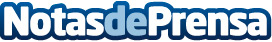 El estilo y la decoración nórdica llegan a los sofásEl estilo nórdico es perfecto para decorar el salón, ya que proporciona espacios luminosos y cálidos al mismo tiempo. Y es que, como se sabe, en los países escandinavos la luz del sol no es tan abundante como sus habitantes quisieran y las temperaturas suelen ser bastante bajasDatos de contacto:Nota de prensa publicada en: https://www.notasdeprensa.es/el-estilo-y-la-decoracion-nordica-llegan-a-los Categorias: Interiorismo Moda Sociedad http://www.notasdeprensa.es